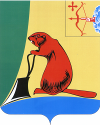 АДМИНИСТРАЦИЯ ТУЖИНСКОГО МУНИЦИПАЛЬНОГО РАЙОНАКИРОВСКОЙ ОБЛАСТИПОСТАНОВЛЕНИЕ О внесении изменений в постановление администрации Тужинскогомуниципального района от 25.06.2015 № 252	В соответствии с Законом Кировской области от 14.10.2013 № 320-ЗО «Об образовании в Кировской области» и решением Министерства финансов Кировской области от 21.12.2015 № 131 «О распределении субвенций местным бюджетам на реализацию прав на получение общедоступного и бесплатного дошкольного, начального общего, основного общего, среднего общего и дополнительного образования детей в муниципальных общеобразовательных организациях» (с изменениями от 30.05.2016 № 60, от 24.06.2016 № 73; от 29.07.2016 № 84; от 27.10.2016 № 104) администрация Тужинского муниципального района ПОСТАНОВЛЯЕТ: 1. Внести изменения в постановление администрации Тужинского муниципального района от 25.06.2015 № 252 «Об установлении нормативов финансового обеспечения образовательной деятельности общеобразовательных организаций Тужинского муниципального района Кировской области» (в ред. от 29.09.2015 № 351, от 30.12.2015 № 473, от 30.12.2015 № 483, от 09.06.2016 № 183, от 30.08.2016 № 270) (далее – Постановление), изложив приложение к Постановлению «Нормативы финансового обеспечения образовательной деятельности общеобразовательных организаций Тужинского муниципального района Кировской области» в новой редакции согласно приложению.2. Настоящее постановление вступает в силу с момента опубликования в Бюллетене муниципальных нормативных правовых актов органов местного самоуправления Тужинского муниципального района Кировской области и распространяется на правоотношения, возникшие с 01.01.2016г.Глава Тужинскогомуниципального района			Е.В. Видякина28.11.2016№369пгт Тужапгт Тужапгт Тужапгт Тужа Приложениек постановлению администрацииТужинского муниципального районаот 28.11.2016 № 369ПриложениеУТВЕРЖДЕНЫпостановлением администрации постановлением администрации постановлением администрации постановлением администрации постановлением администрации постановлением администрации Тужинского муниципального районаТужинского муниципального районаТужинского муниципального районаТужинского муниципального районаТужинского муниципального районаТужинского муниципального районаот 25.06.2015 № 252НормативыНормативыфинансового обеспеченияфинансового обеспеченияфинансового обеспеченияобразовательной деятельности общеобразовательных организацийобразовательной деятельности общеобразовательных организацийобразовательной деятельности общеобразовательных организацийТужинского муниципального района Кировской областиТужинского муниципального района Кировской областиТужинского муниципального района Кировской области1. Нормативы финансового обеспечения образовательной деятельности общеобразовательных организаций Тужинского муниципального района Кировской области применяются для определения объемов субвенций на реализацию прав на получение общедоступного и бесплатного дошкольного, начального общего, основного общего, среднего общего и дополнительного образования детей в муниципальных общеобразовательных организациях.1. Нормативы финансового обеспечения образовательной деятельности общеобразовательных организаций Тужинского муниципального района Кировской области применяются для определения объемов субвенций на реализацию прав на получение общедоступного и бесплатного дошкольного, начального общего, основного общего, среднего общего и дополнительного образования детей в муниципальных общеобразовательных организациях.1. Нормативы финансового обеспечения образовательной деятельности общеобразовательных организаций Тужинского муниципального района Кировской области применяются для определения объемов субвенций на реализацию прав на получение общедоступного и бесплатного дошкольного, начального общего, основного общего, среднего общего и дополнительного образования детей в муниципальных общеобразовательных организациях.1. Нормативы финансового обеспечения образовательной деятельности общеобразовательных организаций Тужинского муниципального района Кировской области применяются для определения объемов субвенций на реализацию прав на получение общедоступного и бесплатного дошкольного, начального общего, основного общего, среднего общего и дополнительного образования детей в муниципальных общеобразовательных организациях.1. Нормативы финансового обеспечения образовательной деятельности общеобразовательных организаций Тужинского муниципального района Кировской области применяются для определения объемов субвенций на реализацию прав на получение общедоступного и бесплатного дошкольного, начального общего, основного общего, среднего общего и дополнительного образования детей в муниципальных общеобразовательных организациях.2. Нормативы в рамках обеспечения урочной деятельности в части расходов на оплату труда работников с начислениями и учебных расходов:2. Нормативы в рамках обеспечения урочной деятельности в части расходов на оплату труда работников с начислениями и учебных расходов:2. Нормативы в рамках обеспечения урочной деятельности в части расходов на оплату труда работников с начислениями и учебных расходов:2. Нормативы в рамках обеспечения урочной деятельности в части расходов на оплату труда работников с начислениями и учебных расходов:2. Нормативы в рамках обеспечения урочной деятельности в части расходов на оплату труда работников с начислениями и учебных расходов:№ п/пНаименование образовательного учрежденияКоличество учащихся (с/годовое значение)Нормативы в рамках обеспечения урочной деятельности в части расходов на оплату труда работников с начислениями <*> в расчете на одного обучающегося (воспитанника) в год (рублей)Сумма расходов в год (рублей)1.МКОУ НОШ д. Греково1353 489695 3462.МКОУ СОШ с. Ныр12855 9167 157 1823.МКОУ ООШ с. Пачи30115 9563 478 6544.МКОУ ООШ д. Пиштенур4373 4663 159 0005.МКОУ СОШ сУИОП пгт Тужа46722 63610 570 818итого по району:68125 061 000<*> Расходы на оплату труда работников с начислениями включают в себя оклады (должностные оклады), ставки заработной платы, выплаты компенсационного и стимулирующего характера, начисления на заработную плату<*> Расходы на оплату труда работников с начислениями включают в себя оклады (должностные оклады), ставки заработной платы, выплаты компенсационного и стимулирующего характера, начисления на заработную плату<*> Расходы на оплату труда работников с начислениями включают в себя оклады (должностные оклады), ставки заработной платы, выплаты компенсационного и стимулирующего характера, начисления на заработную плату<*> Расходы на оплату труда работников с начислениями включают в себя оклады (должностные оклады), ставки заработной платы, выплаты компенсационного и стимулирующего характера, начисления на заработную плату<*> Расходы на оплату труда работников с начислениями включают в себя оклады (должностные оклады), ставки заработной платы, выплаты компенсационного и стимулирующего характера, начисления на заработную плату№ п/пНаименование образовательного учрежденияКоличество учащихся (с/годовое значение)Нормативы в рамках обеспечения урочной деятельности в части учебных расходов <*> в расчете на одного обучающегося (воспитанника) в год (рублей)Сумма расходов в год (рублей)1.МКОУ НОШ д. Греково131 23116 0002.МКОУ СОШ с. Ныр1281 485190 0003.МКОУ ООШ с. Пачи301 53446 0004.МКОУ ООШ д. Пиштенур431 21052 0005.МКОУ СОШ сУИОП пгт Тужа467735343 000итого по району:681647 000<*> Учебные расходы включают в себя учебные пособия, средства обучения, игры, игрушки, дополнительное профессиональное образование по программам повышения квалификации руководителей и педагогических работников, деятельность которых связана с образовательным процессом (за исключением расходов на содержание зданий и оплату коммунальных услуг, осуществляемых из местных бюджетов).<*> Учебные расходы включают в себя учебные пособия, средства обучения, игры, игрушки, дополнительное профессиональное образование по программам повышения квалификации руководителей и педагогических работников, деятельность которых связана с образовательным процессом (за исключением расходов на содержание зданий и оплату коммунальных услуг, осуществляемых из местных бюджетов).<*> Учебные расходы включают в себя учебные пособия, средства обучения, игры, игрушки, дополнительное профессиональное образование по программам повышения квалификации руководителей и педагогических работников, деятельность которых связана с образовательным процессом (за исключением расходов на содержание зданий и оплату коммунальных услуг, осуществляемых из местных бюджетов).<*> Учебные расходы включают в себя учебные пособия, средства обучения, игры, игрушки, дополнительное профессиональное образование по программам повышения квалификации руководителей и педагогических работников, деятельность которых связана с образовательным процессом (за исключением расходов на содержание зданий и оплату коммунальных услуг, осуществляемых из местных бюджетов).<*> Учебные расходы включают в себя учебные пособия, средства обучения, игры, игрушки, дополнительное профессиональное образование по программам повышения квалификации руководителей и педагогических работников, деятельность которых связана с образовательным процессом (за исключением расходов на содержание зданий и оплату коммунальных услуг, осуществляемых из местных бюджетов).